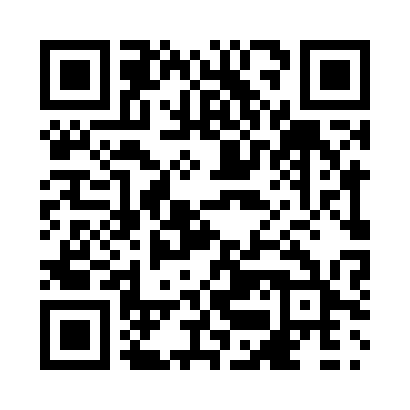 Prayer times for Stony Hill, Manitoba, CanadaMon 1 Jul 2024 - Wed 31 Jul 2024High Latitude Method: Angle Based RulePrayer Calculation Method: Islamic Society of North AmericaAsar Calculation Method: HanafiPrayer times provided by https://www.salahtimes.comDateDayFajrSunriseDhuhrAsrMaghribIsha1Mon3:245:201:287:009:3611:322Tue3:245:211:287:009:3511:323Wed3:255:221:287:009:3511:314Thu3:255:221:287:009:3411:315Fri3:265:231:297:009:3411:316Sat3:265:241:297:009:3311:317Sun3:275:251:296:599:3311:318Mon3:275:261:296:599:3211:319Tue3:285:271:296:599:3111:3010Wed3:285:281:296:589:3111:3011Thu3:295:291:306:589:3011:3012Fri3:305:301:306:589:2911:2913Sat3:305:311:306:579:2811:2914Sun3:315:321:306:579:2711:2915Mon3:315:331:306:569:2711:2816Tue3:325:341:306:569:2611:2817Wed3:335:351:306:559:2511:2718Thu3:335:361:306:559:2411:2719Fri3:345:381:306:549:2211:2620Sat3:345:391:306:549:2111:2621Sun3:355:401:306:539:2011:2522Mon3:365:411:306:529:1911:2523Tue3:365:431:306:529:1811:2424Wed3:375:441:306:519:1611:2325Thu3:405:451:306:509:1511:2026Fri3:425:471:306:499:1411:1827Sat3:445:481:306:499:1211:1528Sun3:475:491:306:489:1111:1329Mon3:495:511:306:479:0911:1030Tue3:525:521:306:469:0811:0831Wed3:545:531:306:459:0611:05